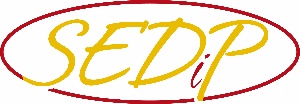 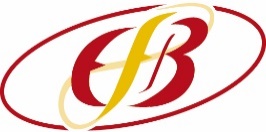 „Schau genau hin…“ Diagnostik und Verstehen mit dem entwicklungsfreundlichen BlickJe differenzierter in der Entwicklungsdiagnostik die Bewältigung sozio-emotionaler und kognitiver Entwicklungsaufgaben erfasst werden, umso passgenauer kann die professionelle Beziehungsgestaltung auf die Entwicklungsbedürfnisse der Kinder oder Menschen mit Behinderung eingehen, ihre Ressourcen wecken und ihnen zur Überwindung problematischer Verhaltensweisen helfen. Die inhaltliche Interpretation des „Befindlichkeitsorientierten Entwicklungsprofils für normal begabte Kinder und Menschen mit Intelligenzminderung (BEP-KI-k)“ bietet hierfür die notwendige Voraussetzung. Inhalte:Betrachtung eines Entwicklungsprofils (Grundskala und Ergänzungsskala), zusammenfassende strukturelle Interpretation Berechnung des Bewältigungsgrades der einzelnen EntwicklungsaufgabenAnalyse der einzelnen Entwicklungsthemen im Rahmen der Entwicklungsaufgaben Erläuterung des Zusammenhangs zwischen sozio-emotionalen und kognitiven KompetenzenBeurteilung der emotionalen Stabilität, d.h. der Befindlichkeitsabhängigkeit der KompetenzenEinbeziehung biografischer InformationenAbleitung passgenauer pädagogischer InterventionenIn Kleingruppen bekommen die Teilnehmer die Möglichkeit, sich in der inhaltlichen Interpretation zu erproben. Zu diesem Zweck können Sie ein anonymisiertes (alle personenbezogenen Daten müssen anonymisiert werden) BEP-KI-k- Schaubild 14 Tage vor Seminarbeginn bei den ReferentInnen einreichen. Treffen mehr Schaubilder ein, als Kleingruppen gebildet werden, so treffen unsere jeweiligen Referentinnen und Referenten die Auswahl.Zielgruppe: Pädagogische oder psychologische Fachkräfte mit Erfahrung in der Profilerhebung und strukturellen Interpretation. Wichtiger Hinweis: Wir empfehlen Ihnen vorab die Teilnahme am Seminar „Hol mich da ab, wo ich stehe…“-Diagnostik mit dem entwicklungsfreundlichen Blick (BEP-KI-k 005)Dauer: 1 Tag (8UE)Angebots-Nr.: BEP-KI-k 009Kosten: 210,00 €